                                                                                                                                                                                                        О Т К Р Ы Т О Е    А К Ц И О Н Е Р Н О Е     О Б Щ Е С Т В О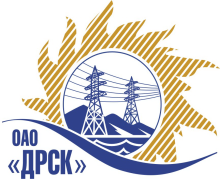 		Протокол выбора победителягород  Благовещенск, ул. Шевченко, 28ПРЕДМЕТ ЗАКУПКИ:Закрытый запрос цен (ЭТП) на право заключения Договора на выполнение работ: Закупка № 56 лот № 8 Выполнение мероприятий по технологическому присоединению заявителей к сетям 0,4-10кВ для нужд филиала ЭС ЕАО г. Биробиджан (21 заявитель).Закупка проводится согласно ГКПЗ 2014г. раздела  2.1.1 «Услуги КС» на основании указания ОАО «ДРСК» от  24.04.2014 г. № 101.Планируемая стоимость:  2 404 246,00  руб. без учета НДС.ПРИСУТСТВОВАЛИ:	На заседании присутствовало 8 членов Закупочной комиссии 2 уровня. ВОПРОСЫ, ВЫНОСИМЫЕ НА РАССМОТРЕНИЕ ЗАКУПОЧНОЙ КОМИССИИ: 1. О признании закрытого запроса цен(ЭТП) несостоявшимся. РАССМАТРИВАЕМЫЕ ДОКУМЕНТЫ:Протокол вскрытия конвертов от 29.04.2014. № 315/УКС-В.   ВОПРОС 1  «О признании закрытого запроса цен несостоявшимся»ОТМЕТИЛИ:Так как на закрытый запрос цен не поступило ни одного преджения, на основании п. 5 статьи 447 части первой Гражданского кодекса Российской Федерации предлагается признать закрытый запрос цен на право заключения договора на выполнение работ:  «Закупка № 56 лот № 8 Выполнение мероприятий по технологическому присоединению заявителей к сетям 0,4-10кВ для нужд филиала ЭС ЕАО г. Биробиджан (21 заявитель) несостоявшимся.РЕШИЛИ:Признать закрытый запрос цен на право заключения договора на выполнение работ:  Закупка № 56 лот № 8 Выполнение мероприятий по технологическому присоединению заявителей к сетям 0,4-10кВ для нужд филиала ЭС ЕАО г. Биробиджан (21 заявитель) несостоявшимся и провести повторно.ДАЛЬНЕВОСТОЧНАЯ РАСПРЕДЕЛИТЕЛЬНАЯ СЕТЕВАЯ КОМПАНИЯУл.Шевченко, 28,   г.Благовещенск,  675000,     РоссияТел: (4162) 397-359; Тел/факс (4162) 397-200, 397-436Телетайп    154147 «МАРС»;         E-mail: doc@drsk.ruОКПО 78900638,    ОГРН  1052800111308,   ИНН/КПП  2801108200/280150001№        315/УКС-ВП             «     »                2014 годаОтветственный секретарь Закупочной комиссии: Моторина О.А. «___»______2014 г._____________________________Технический секретарь Закупочной комиссии: Курганов К.В.  «___»______2014 г._______________________________